Republic of the Philippines Department of Education Region V - Bicol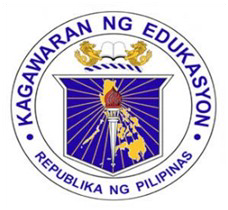 Division of Legazpi City Legazpi District 5BIGAA ELEMENTARY SCHOOLBigaa, Legazpi CityCERTIFICATE OF EMPLOYMENT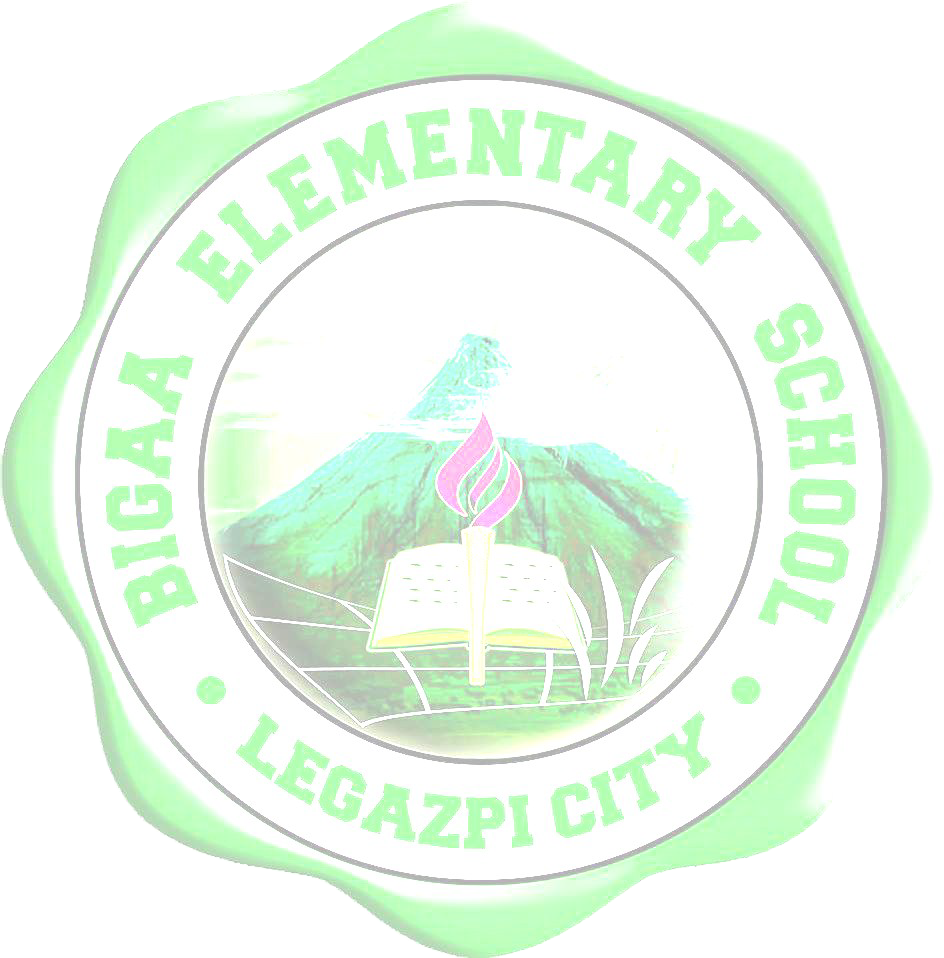 To Whom It May Concern:This is to certify that Ms. Salvacion G. Losantas  has been employed with Department of Education, Legazpi City Division as Teacher III from July 1, 1974 to present.This certification is being issued upon his/ her request for record purposes.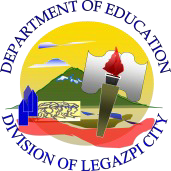 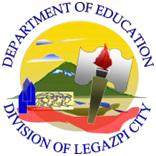 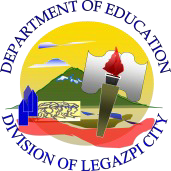 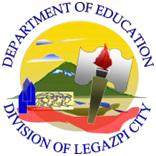 RIVERA, CESO VSuperintendentCECILLE BERNADETTE P.Schools Division